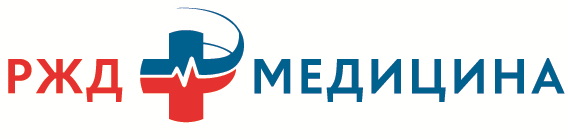 НУЗ «Отделенческая больница на ст. Рыбное ОАО «РЖД» при поддержке Дерматологической Лаборатории La Roche-Posay приглашает на бесплатную диагностику меланомы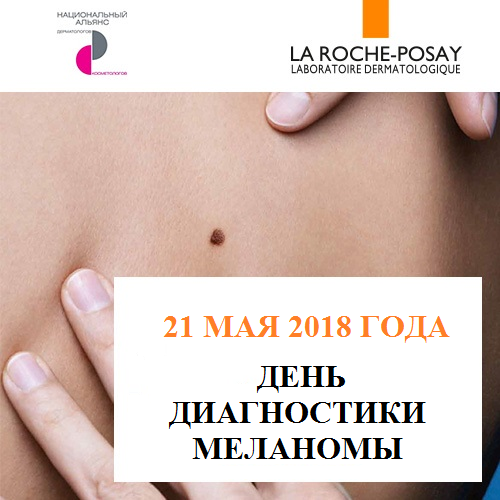 Прием будет проходить в кабинете дерматовенеролога  №122С 9:00 до 15:00